7 класТема уроку: Види підліткових компаній. Ознаки небезпечних компаній    Компанія – товариство, об’єднання людей в певну групу. Колектив (від латинського collectivus — збірний), одне з найважливіших вічок суспільства; відносно компактна соціальна група, об'єднуюча людей, зайнятих рішенням конкретної суспільної задачі, що поєднує інтереси індивіда і суспільства і заснований на спільності цілей, принципах співпраці, ціннісних орієнтацій і норм діяльності.У народі кажуть «З ким поведешся, від того й наберешся», «Скажи мені, хто твій друг, і я скажу, хто ти». Тому для вашого здоров’я і безпеки важливо навчитися розрізняти дружні, недружні та небезпечні компанії. Для цього попрацюємо в групах, в які ви об’єдналися самостійно.Робота з підручником (ст. 94-95 (Бойченко) та 159 (Бех))Ознайомтеся з матеріалом підручника ст. 94-95 (Бойченко) та 159 (Бех) визначте основні ознаки, правила поведінки, які діють:1-ша гр.: в дружніх компаніях; 2-га гр..: в недружніх компаніях; 3-я гр.. в небезпечних компаніях; Обговорення:Які дружні групи є у вашім класі?Чим вони займаються?Чи є недружні? Чому ви так вважаєте?Чи можна назвати ваш клас колективом? Чому?Яке золоте правило діє в колективі? Отже, людина, яка прагне отримати безпеку, розвинути свої здібності чи просто поспілкуватися, повинна обирати дружні компанії чи творчі колективи.Слово вчителя«Якщо ви маєте друзів, то знаєте, як це чудово! Вам нíколи нудьгувати, адже друзі завжди пропонують щось цікаве. Ви разом ходите в кіно, на пляж, обмінюєтеся музичними дисками і комп’ютерними іграми, обговорюєте новини. З друзями почуваєтеся захищеними, адже ваше гасло: «Один за всіх і всі за одного». У такій компанії ви є членами команди. Якщо хтось із вас захворів чи потрапив у біду, ви хвилюєтеся за нього і підтримуєте його».Перегляд відео (http://autta.org.ua/ua/materials/material/ Nichego-na-svete-luchshe-netu-/)Ознаки дружніх компаній:приймають тебе таким, яким ти є;не мають жорстких правил;не забороняють тобі спілкуватися поза групою;з радістю беруть у своє коло нових друзів;їхні члени поважають і підтримують одне одного. Слово вчителяНедружні компанії — це групи, в яких ти почуваєшся самотнім і мусиш увесь час прикидатися та підлаштовуватися під певні стандарти. У такі групи часто об’єднуються за дивними ознаками. Наприклад, «круті» — ті, кого привозять до школи на дорогих іномарках; «стильні» — визнають лише тих, хто носить фірмовий одяг; «столичні» — ті, хто прибув до літнього табору з Києва. Стосунки у таких групах позбавлені теплоти, у них не цікавляться твоїми справами. Тож навряд чи можеш розраховувати на підтримку тих, хто належить до цієї компанії, адже тут панує дух конкуренції — в кого одяг найвідомішої фірми, крутіший мобільник тощо. Перегляд відео (http://autta.org.ua/ua/materials/ material/Urivok-z-f-lmu--Za-dvomazaytsyami-/)Ознаки недружніх компаній:у стосунках мало теплоти; недостатньо підтримують одне одного;панує дух конкуренції;беруть у своє коло за суворими критеріями (одяг, гаджети тощо).Небезпечні компанії є серйозною загрозою для тебе та інших. У цих компаніях часто панують агресія і насилля. У них жорсткі правила і за непокору тут можуть не лише вигнати з компанії, а й побити. Тут курять, вживають алкоголь і наркотики, члени цих компаній розважаються крадіжками, бійками, вимаганням.Потрапити в таку компанію означає наразитися на величезну небезпеку. Часто ці угруповання є справжніми бандами, що існують «під дахом» кримінальних структур, їх використовують для зберігання та розповсюдження наркотиків і залучення нових споживачів. Тримайся подалі від таких компаній!» Як підсумок зачитайте ознаки небезпечних компаній.Ознаки небезпечних компаній:мають ватажка і жорсткі правила;вимагають повної відданості;забороняють контакти поза групою; за непокору можуть вчинити жорстоку розправу; з «чужими» поводяться агресивно і зверхньо; вступають у міжгрупові конфлікти «стінка на стінку»; поширене вживання тютюну, алкоголю, наркотиків.На жаль, молоді люди не завжди вміють розв’язувати свої проблеми мирно. Тому в колективі, де панує недружня атмосфера, трапляються агресивні конфлікти — сварки, бійки, знущання зі слабших тощо. Все це — прояви насилля».Обговорення притчі «Долоня і пісок»Дівчина, гуляючи пляжем разом із мамою, запитала: «Мамо, як мені поводитися, щоб не втратити нових друзів?».Мама подумала хвилину, потім схилилась і взяла дві жмені піску. Підняла обидві руки вгору і міцно затиснула одну долоню: пісок сипався їй крізь пальці, і що більше вона стискала пальці, то швидше сипався пісок. Друга долоня була відкритою: весь пісок залишився на ній.Дівчинка здивовано дивилася, а потім вигукнула: «Розумію!».Моделювання ситуаціїДо вашого класу прийшла нова дівчина. Вона дуже сором’язлива та не може швидко налагодити стосунки з новими однокласниками. Тому вона відчуває самотність. — Допоможіть їй — напишіть записку зі словами підтримки.— Уявіть себе на місці дівчинки, що отримала вашу записку.— Що ви відчуваєте?висновкиБажання мати друзів і компанію — природна потреба підлітків.Дружні компанії з радістю беруть у своє коло нових друзів, поважають і підтримують одне одного.Якщо ви стали жертвою або свідком насилля, завжди намагайтеся припинити його.Якщо у вас не виходить зробити це самостійно, зверніться до батьків, психолога, адміністрації школи або в поліцію.Домашнє завдання та інструктаж до його виконанняОпрацювати §24 (стр. 94-95 (Бойченко Т.Є.) та §24 стр. 159 (Бех І.Д.)Напишіть поради «Як вибрати правильну компанію»* Написати есе «Я хочу бути членом компанії…»8 класТема.   Екологічна безпекаЗабруднення навколишнього середовища і здоров’я «Носій нашого життя – Земля – жива істота, енергонасичена і високоорганізована система, яка в космічній ієрархії займає набагато вищий, ніж людина, рівень.» (М. М. Яницький, доктор геолого-мінералогічних наук.)«Ми живемо, але не робимо те, що маємо робити для природи. Наше таке бажання – від природи відібрати. А що ж ми їй тоді даємо?Та нічого, крім як наші … відходи. Хто цьому винен? Тільки ми. Ми природу жаліли? Як же вас буде природа жаліти? (Порфирій Іванов, засновник оздоровчої системи.) 1. Глосарій. Поняття «екологічна безпека»Екологі́чна безпе́ка – це такий стан та умови навколишнього природного середовища, при якому забезпечується екологічна рівновага та гарантується захист навколишнього середовища: біосфери, атмосфери, гідросфери, літосфери, космосфери, видового складу тваринного і рослинного світу, природних ресурсів, збереження здоров'я і життєдіяльності людей.Згідно ст. 50 закону України "Про охорону навколишнього природного середовища", екологі́чна безпе́ка — це такий стан навколишнього середовища, коли гарантується запобігання погіршення екологічної ситуації та здоров'я людини.Це сукупність дій, станів і процесів, що прямо або побічно не приводять до життєво важливих втрат (або погроз таких втрат), що наноситься природному середовищу, окремим людям ілюдству; комплекс станів, явищ і дій, що забезпечує екологічний баланс на Землі і в будь-яких її регіонахЕкологічна безпека ґрунтується на:усвідомленні того, що людство — невід'ємна частина природи, повністю залежна від навколишнього його середовища;визнанні обмеженості і скінченності природно-ресурсного (екологічного) потенціалу Землі і окремих її регіонів, необхідності його якісної та кількісної інвентаризації;неможливості штучного розширення природно-ресурсного (екологічного) потенціалу понад природно-системні обмеження;визначенні допустимого максимуму вилучення природних ресурсів і зміни екосистем як середовища життя;необхідності вироблення екологічних заборон задовго до економічного вичерпання природних ресурсів або їх непрямого руйнування.Робота за ілюстративним матеріаломРозгляньте пропонований ілюстративний матеріал і складіть колективно інформаційне повідомлення «Забруднення навколишнього середовища».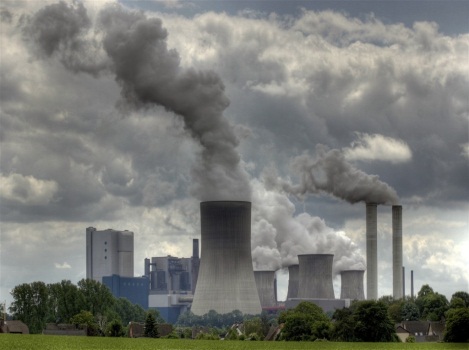 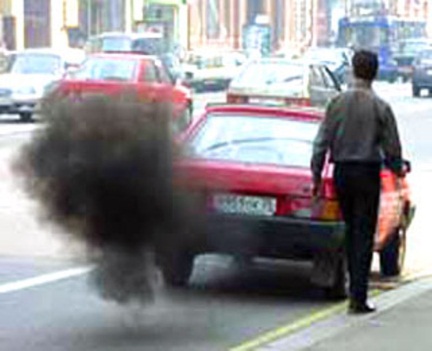 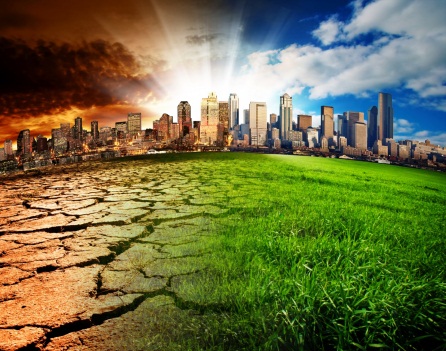 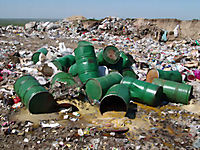 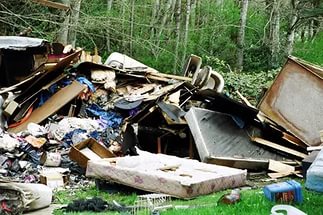 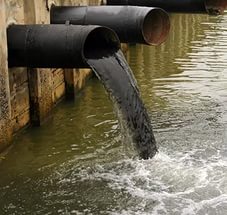                              «Екологія і здоров’я людини»Хоч екологічна проблема має принципово глобальний характер, однак у різних країнах проявляється по-різному. Україна серед країн Європейського регіону належить до групи Євро-В (Євро-В — висока смертність дорослих і низька дитяча смертність. Це Білорусь, Угорщина, Казахстан, Латвія, Литва, Республіка Молдова, Російська Федерація, Україна, Естонія), а по суті це означає, що екологічний стан країни катастрофічний, і відповідно, у країні має місце демографічна катастрофа, яка з кожним роком поглиблюється. Справді, з 1993 року корінне населення України вимирає. За роки незалежності з карти України зникло 305 сіл, із 52 мільйонів українців залишилось менше 46, це справді демографічна криза. Негативний вплив навколишнього середовища на людину сьогодні настільки великий, що він усе більше й більше руйнує її генотип і завдає шкоди національному генофонду. Різного роду екологічні катастрофи пов'язані не тільки із загрозою фізичному здоров'ю людини, вони викликають ще і психічні негаразди в людини. Як відмічають експерти, Чорнобильська аварія викликала таке явище, як радіофобія, тобто підвищений страх перед радіацією, збільшення недовіри, необ'єктивності в оцінці свого здоров'я, немотивованої подразливості, емоційні зриви та ін. Виникло невідоме раніше захворювання, яке одержало назву «синдром Чорнобиля». У забруднених районах стали більше вживатиалкоголь, у тому числі й підлітки. А у 30 % шестирічних малюків спостерігали відставання у психічному розвитку. Окрім того, сучасна екологія являється однією з найважливіших причин накопичення мутацій організму, які стосуються генотипу людини (Генотип - комплекс усіх геніворганізму, які зумовлюють спадкові властивості; взаємодія генотипу та умов середовища створюють фенотип організму). На здоров‘я людини впливають стан води, грунтів та атмосферного повітря, тобто наявність у них різних забруднювачів.Велику небезпеку для здоров'я людини являє собою й забруднення ґрунту. Серед забруднювачів у першу чергу слід назвати токсичні важкі метали промислових і побутових відходів, радіоактивні речовини, гербіциди та ін.Газові  і  пилові   викиди   промислових підприємств, скидання ними в навколишні водойми стічних  вод,  комунальні  і побутові  відходи   великого   міста   забруднюють  навколишнє   середовище різноманітними  хімічними  елементами.  У  більшості  промислових видів пилу   і відходів вміст таких елементів, як  ртуть,  свинець,  кадмій,  цинк, олово,мідь, вольфрам, сурма, вісмут та ін., у сотні, а іноді і у тисячі чи десятки  тисяч  разів вище, ніж у природних ґрунтах. Атмосферний шлях  надходження  токсичних  речовин  в  організм  людини є найбільш значимим, тому що протягом доби він споживає  близько  15  кг  повітря і приблизно лише 2,5 кг води та 1,5  кг  їжі. Крім  того,  при  інгаляції  хімічні елементи поглинаються організмом  найбільше  інтенсивно.  Так,  свинець,  що надходить із повітрям, абсорбується кров'ю  приблизно  на  60%,    тоді  як той, що надходить з водою - на 10%, а з їжею - лише на  5%.  Забрудненням  атмосфери обумовлене до 30% загальних захворювань населення промислових центрів.Забруднене  повітря уражає  насамперед легені,  найбільш  небезпечні окисли сірки і дрібні частки різних видів пилу. Серед захворювань  органів  дихання  виділяють гострі (застуда,  бронхіт,  запалення  легень).  В  усіх  країнах  на  долю респіраторних захворювань приходиться  більше  випадків,  чим  на  всі  інші хвороби, разом узяті. Гострі респіраторні захворювання верхніх  дихальних  шляхів  дотепер  залишаються самою розповсюдженою хворобою.Виявлено зв'язок забруднення атмосферного повітря з ростом захворювань генетичної природи, при цьому рівень уроджених  вад розвитку  в  умовах промислових міст залежить не тільки від  інтенсивності  забруднення,  але  і від характеру атмосферних викидів. Ряд хімічних речовин має  мутагенну  дію. У забруднених   районах   частіше   зустрічаються  вагітності і  пологи з  несприятливим    перебігом.  Діти,  народжені  після  патологічної  вагітності  у забруднених атмосферними викидами районах, часто мають низькі масу.  тіла  і рівень  фізичного  розвитку,  а  також  функціональні  відхилення   серцево- судинної і дихальної систем.Відзначено різноспрямований вплив факторів  різної  інтенсивності  на людину. Так,  великий  ступінь  забруднення  повітря  спричиняє  уповільнення процесів  росту  і розвитку,   наростання   дисгармоничності   за   рахунок підвищення жировідкладення, а малі концентрації шкідливих речовин  активують процеси акселерації. Порівняння антропометричних даних у дітей показало,  що ріст, маса тіла й обвід грудної клітки в районі з забрудненим  повітрям більше, ніж у районах з меншим ступенем  забруднення.  Таке явище  свідчить про можливу стимуляцію фізичного розвитку  впливом  несприятливих  зовнішніх факторів малої інтенсивності (ріст і маса тіла найбільших величин  досягають у районах  із  середнім  ступенем  забруднення).  Однак таке прискорення фізичного  розвитку  супроводжується   помітним   ослабленням   ефективності роботи  серцево-судинної системи.Проблеми екології і навколишнього середовища - це питання здоров'я людини, сім'ї, дітей і долі планети в цілому. Всього за декілька останніх десятиліть в рази зросли навантаження, які щодня доводиться витримувати нашому організму.Причиної їх є те, що одночасно з'явилися два нові чинники ризиків:1.  Різке погіршення екології за рахунок більш ніж десятиразового зростання кількості автомобілів.2. Погіршення якості харчування.Негативні чинники визначально впливають на здоров'я населення і приводять до почастішання екологічно залежних захворювань, які виникають в поєднанні: погана екологічна обстановка,  куріння (зокрема пасивне), стреси, різні дефекти харчування і вік – до 6 років і після 60. До цієї групи захворювань входять багато найзвичайніших хронічних захворювань: серцево-судинні, шлунково-кишкові, онкологічні, хвороби органів дихання і др. Екологічно залежна патологія має свої особливості, пов'язані з тим, що ці захворювання хронічні і, як відомо, важко піддаються лікуванню.Висновок: «Не відмовляйтеся від своїх мрій, ідіть до них крок за кроком».Перегляд відеоролика «Все починається з тебе» (Музыка: Demosys - Mary Shaw p.s., https://www.youtube.com/watch?v=4vabeDFseDA)Які емоції викликало у вас відео?Чи хочете ви щось змінити власними силами? Що саме?Що може кожен із вас зробити для покращення екологічного становища свого регіону вже найближчим часом?Домашнє завданняОбов’язкове:опрацювати матеріал підручника щодо вивченої теми додаткові (на вибір, за бажанням):створити буклет «Усе в твоїх руках».Основи здоров’я  Урок 9 клас Тема. Репродуктивне здоров`я молоді.  1. Дайте визначення:    Здоров’я – це…    Феномен – це…2. Виберіть критерії, за якими можна визначити рівень фізичної складової здоров’я:а)  фізичний розвиток;                                 в) самопочуття;б)  уміння робити фізичні вправи;              г) рівень інтелектуального розвитку.3. Назвіть методи, які використовують для моніторингу здоров’я:а) анкетування;                                                 б) вимірювання показників;в) спостереження за зовнішніми ознаками;   г) оцінювання поведінки.4. Назвіть вигоди від рухової активності для фізичного благополуччя.5. Назвіть вигоди від рухової активності для соціального благополуччя.6. Установіть взаємозв’язок між фізіологічною і соціальною зрілістю людини.7. Чому фізіологічна зрілість у більшості юнаків і дівчат настає раніше, ніж соціальна?8. Чому потрібно постійно стежити за рівнем свого здоров’я, проводити його моніторинг? 9. Чи може вплинути на поліпшення здоров`я оволодіння навичками моніторингу? Доведіть.10. Чи може низький рівень здоров’я вплинути на самооцінку підлітка?11. Тепер усі кажуть, що здоров’я – понад усе. Це данина моді чи нагальна потреба?Запис на дошці: Шлюб не лише духовний, а ще й матеріальний союз. Перш ніж                                створити сім`ю, подумай, наскільки ти незалежний матеріально,                                 чи зможеш одягти й нагодувати дружину.- Хтось на даний час свого життя бачить своє щастя в тому, що він в майбутньому стане митцем, хтось – фінансовим генієм, хтось – майбутнім олімпійцем, хтось – у матеріальних благах. Та більшість людей можуть дійсно почуватись щасливими, лише виконавши особливе призначення – продовження роду. Можливо ви ще не замислювалися над цим питанням. Проте відповідальне ставлення до свого здоров’я в підлітковий період сприятиме зміцненню репродуктивного здоров’я. Воно як і здоров’я загалом, виявляється у фізичній, психічній, соціальній і духовній складових.У народі кажуть:  «Хочеш мати гарні троянди, не псуй бутони.                               Якщо зірвеш яблуневий цвіт, то звідки матимеш яблука?                               Дівчата – квіти народу.                               Батьки бережуть дочку до вінця, а чоловік жінку до кінця.                               Хлопець уже в 16 літ дома господар.                               Де чоловік голова, а жінка серце, там і сім`я щаслива.                               Найкраща спілка – чоловік і жінка!                               Нащо й ліпший клад, коли в сім`ї лад.»- Родинні цінності- Родина є однією з найважливіших життєвих цінностей. Лише у шлюбі людина найповніше себе реалізовує як чоловік і жінка, голова родини і господиня, батько і матір. Дружна родина завжди надихає, підтримує, допомагає, задовольняє фізіологічні, соціальні і духовні потреби дітей.- Яким же чином родина задовольняє фізіологічні, соціальні і духовні потреби?Фізіологічні – мати й батько створюють затишний дім, дбають про їжу, одяг.Соціальні – дають любов, повагу, належність до групи. Дитина вчиться спілкуватися, розв’язувати конфлікти і будувати свої стосунки з батьками, братами, сестрами; засвоює цінності й норми поведінки.Духовні – знайомиться вперше з прекрасним: кімнатні рослини, вишиті рушники, намальовані картини; тут співають колискову, читають книжки, навчають народних ремесел; задовольняють пізнавальні, естетичні та потреби в самореалізації.Важливі чинники міцної родини- Лев Толстой писав: «Усі щасливі родини схожі одна на одну, кожна нещаслива – нещаслива по-своєму». Це тому, що родинне щастя ґрунтується на коханні і важливих побутових та життєвих навичках. Отже, для міцної сім`ї лише кохання замало. Подружжя повинно ще мати побутові та життєві навички.Готовність до сімейного життя.- У кожній країні є закони, які визначають мінімальний вік укладання шлюбу. Який мінімальний вік становить в Україні?3. Репродуктивне здоров`яРепродуктивне здоров’я – це здатність чоловіка або жінки протягом плідного віку народжувати здорових дітей.- Дана проблема є актуальною і важливою на сьогоднішній день (наводяться статистичні дані)- 27 грудня 2006 року Кабінетом Міністрів України  було затверджено Державну програму «Репродуктивне здоров’я нації» на період до 2015 року.- Які чинники на вашу думку впливають на репродуктивне здоров`я?- 4. Вплив психоактивних речовин на репродуктивне здоров`я.         Куріння: передчасні пологи або мертво народження; недостатня маса тіла дитини при народженні; синдром раптової смерті новонароджених; респіраторні інфекції, бронхіальна астма, отит; відставання інтелектуального розвитку, проблемна поведінка.         Зловживання алкоголем: безпліддя чоловіка і жінки; викидень на ранніх термінах вагітності; народження дітей з фізичними та розумовими вадами (дефекти розвитку голови, обличчя, кінцівок і серця, сплющення верхньої щелепи, розумова відсталість і підвищене емоційне збудження.)         Наркотики: вроджені вади розвитку плода, передчасні пологи і мертво народження.5. Школа майбутніх батьків.- Кожен з батьків мріє про народження здорової дитини, але, на жаль, так трапляється не завжди. Що ж потрібно робити майбутнім батькам, щоб мати здорову дитину?- Отже, щоб народити здорову дитину треба підготовку до майбутньої вагітності починати за три місяці до зачаття: батькам треба переглянути свій спосіб життя, перевірити стан здоров`я і вжити необхідних профілактичних заходівНастанови В. Сухомлинського для батьків:Перевір себе, завтрашній батьку, чи вистачить у тебе моральних сил на цю нелегку працю – усе життя любити свою дружину, усе життя творити її красу, красу дітей, повторюючи в них усе найкраще, що є в тебе, перевіряючи самого себе за своїми дітьми, адже діти – це перші наші вихователі»;«Забуваємо ми часом, що жива істота, народжена людиною, ще не є людина, людиною її треба зробити»;Умійте берегти й шанувати, звеличувати й удосконалювати людську любов – найтонше й найпримхливіше, найтендітніше й найміцніше, найкрихкіше й наймогутніше, наймудріше й найблагородніше багатство людського духу»)VІ. Домашнє завдання:опрацювати матеріал;розробити проект  «Вплив чинників ризику на репродуктивне здоров`я»;6 класТема.Стосунки з однолітками.Підліткові компанії. Ознаки дружніх, недружніх і небезпечних компаній.Життя неможливе без спілкування з оточуючими людьми. Людям завжди потрібні підтримка та схвалення близьких і друзів. У підлітковому віці це має особливе значення. У спілкуванні з однолітками, у підліткових компаніях обговорюють спільні проблеми, із захопленням розповідають про враження від перегляду кінофільму, говорять про плани на майбутнє. Маючи спільні інтереси й захоплення, ровесники можуть разом проводити дозвілля. Підліткам важлива думка компанії однолітків. У взаємному спілкуванні підлітки вчаться розуміти одне одного, відстоювати власні думки й дослуховуватися до думок інших.Спілкуючись, підлітки часто переймають риси, а іноді й захоплення інших однолітків компанії. Вживають однакові слова, використовують схожі жести. Починають носити одяг одного стилю, слухати ту саму музику, що й інші. Прикладом для наслідування можуть стати відомі люди: актори, співаки, спортсмени, історичні особи. При цьому може відбутися захоплення зовнішньою стороною успіху. Здається, що вони легко досягли успіху. Але варто пам’ятати, що шлях до успіху це не тільки й не стільки призи й нагороди, квіти й посмішки, а постійна наполеглива праця, самоконтроль і впевнена поведінка. Обираючи приклад для наслідування, кожен робить свій вибір сам. Цей вибір може вплинути на здоров’я людини, розвиток її особистості. Завжди треба обміркувати, чи варто наслідувати звички людей, яких зустрічаєш або бачиш на екрані телевізора. Кожен сам визначає, яким бути. Слід удосконалювати власний характер. Завжди бути ввічливою, відповідальною, доброзичливою людиною.Ознаки дружніх, недружніх і небезпечних компанійНайближче оточення — близькі, учителі, друзі, товариші в класі та у дворі — найбільше впливає на підлітків. У підлітків часто з’являються нові захоплення і коло спілкування змінюється та розширюється. Щоб уникнути небезпеки для здоров’я, важливо вміти розрізняти дружні, недружні та небезпечні компанії.Ознаки компаній підлітківДружні компаніїкожного сприймають таким, яким він єтолерантно й доброзичливо ставляться до думок і поглядів одне одногоповажають і підтримують одне одногодопомагають у навчанніохоче приймають нових друзівне мають жорстких правил поведінки всередині групине забороняють спілкуватися з іншими людьми поза групоюНедружні компаніїможуть ділитися на невеликі групи, які конкурують між собоюкожну групу об’єднує прагнення вирізнитися серед інших певними правилами, поведінкою, одягом тощопідкреслюють значущість окремих людейне поважають і не підтримують одне одногоне цікавляться справами одне одногонеохоче приймають іншихчлен групи може почуватися самотнімНебезпечні компаніїмають ватажка й жорсткі правила поведінкивимагають повної підпорядкованості та відданостіможуть карати неслухнянихставлення до інших зверхнє, агресивне, можуть тиснути на оточуючих, глузувати з них, принижуватизабороняють спілкування поза групоюможуть бути поширені куріння, вживання алкоголю, наркотичних речовин, схильність до ризикованої поведінки.ВисновокДля підлітків спілкування в компаніях однолітків дуже важливе. Взаємні доброзичливі стосунки сприяють розвитку кожного. Для ровесників важливо вміти обирати гідні приклади для наслідування. Щоб зберегти здоров’я, почуватися в безпеці, треба обирати для спілкування дружні компанії. Слід уникати небезпечних компаній.Життя неможливе без спілкування з оточуючими людьми. Людям завжди потрібні підтримка та схвалення близьких і друзів. У підлітковому віці це має особливе значення. У спілкуванні з однолітками, у підліткових компаніях обговорюють спільні проблеми, із захопленням розповідають про враження від перегляду кінофільму, говорять про плани на майбутнє. Маючи спільні інтереси й захоплення, ровесники можуть разом проводити дозвілля. Підліткам важлива думка компанії однолітків. У взаємному спілкуванні підлітки вчаться розуміти одне одного, відстоювати власні думки й дослуховуватися до думок інших.Спілкуючись, підлітки часто переймають риси, а іноді й захоплення інших однолітків компанії. Вживають однакові слова, використовують схожі жести. Починають носити одяг одного стилю, слухати ту саму музику, що й інші. Прикладом для наслідування можуть стати відомі люди: актори, співаки, спортсмени, історичні особи. При цьому може відбутися захоплення зовнішньою стороною успіху. Здається, що вони легко досягли успіху. Але варто пам’ятати, що шлях до успіху це не тільки й не стільки призи й нагороди, квіти й посмішки, а постійна наполеглива праця, самоконтроль і впевнена поведінка. Обираючи приклад для наслідування, кожен робить свій вибір сам. Цей вибір може вплинути на здоров’я людини, розвиток її особистості. Завжди треба обміркувати, чи варто наслідувати звички людей, яких зустрічаєш або бачиш на екрані телевізора. Кожен сам визначає, яким бути. Слід удосконалювати власний характер. Завжди бути ввічливою, відповідальною, доброзичливою людиною.Ознаки дружніх, недружніх і небезпечних компанійНайближче оточення — близькі, учителі, друзі, товариші в класі та у дворі — найбільше впливає на підлітків. У підлітків часто з’являються нові захоплення і коло спілкування змінюється та розширюється. Щоб уникнути небезпеки для здоров’я, важливо вміти розрізняти дружні, недружні та небезпечні компанії.Ознаки компаній підлітківДружні компаніїкожного сприймають таким, яким він єтолерантно й доброзичливо ставляться до думок і поглядів одне одногоповажають і підтримують одне одногодопомагають у навчанніохоче приймають нових друзівне мають жорстких правил поведінки всередині групине забороняють спілкуватися з іншими людьми поза групоюНедружні компаніїможуть ділитися на невеликі групи, які конкурують між собоюкожну групу об’єднує прагнення вирізнитися серед інших певними правилами, поведінкою, одягом тощопідкреслюють значущість окремих людейне поважають і не підтримують одне одногоне цікавляться справами одне одногонеохоче приймають іншихчлен групи може почуватися самотнімНебезпечні компаніїмають ватажка й жорсткі правила поведінкивимагають повної підпорядкованості та відданостіможуть карати неслухнянихставлення до інших зверхнє, агресивне, можуть тиснути на оточуючих, глузувати з них, принижуватизабороняють спілкування поза групоюможуть бути поширені куріння, вживання алкоголю, наркотичних речовин, схильність до ризикованої поведінки.ВисновокДля підлітків спілкування в компаніях однолітків дуже важливе. Взаємні доброзичливі стосунки сприяють розвитку кожного. Для ровесників важливо вміти обирати гідні приклади для наслідування. Щоб зберегти здоров’я, почуватися в безпеці, треба обирати для спілкування дружні компанії. Слід уникати небезпечних компаній.Життя неможливе без спілкування з оточуючими людьми. Людям завжди потрібні підтримка та схвалення близьких і друзів. У підлітковому віці це має особливе значення. У спілкуванні з однолітками, у підліткових компаніях обговорюють спільні проблеми, із захопленням розповідають про враження від перегляду кінофільму, говорять про плани на майбутнє. Маючи спільні інтереси й захоплення, ровесники можуть разом проводити дозвілля. Підліткам важлива думка компанії однолітків. У взаємному спілкуванні підлітки вчаться розуміти одне одного, відстоювати власні думки й дослуховуватися до думок інших.Спілкуючись, підлітки часто переймають риси, а іноді й захоплення інших однолітків компанії. Вживають однакові слова, використовують схожі жести. Починають носити одяг одного стилю, слухати ту саму музику, що й інші. Прикладом для наслідування можуть стати відомі люди: актори, співаки, спортсмени, історичні особи. При цьому може відбутися захоплення зовнішньою стороною успіху. Здається, що вони легко досягли успіху. Але варто пам’ятати, що шлях до успіху це не тільки й не стільки призи й нагороди, квіти й посмішки, а постійна наполеглива праця, самоконтроль і впевнена поведінка. Обираючи приклад для наслідування, кожен робить свій вибір сам. Цей вибір може вплинути на здоров’я людини, розвиток її особистості. Завжди треба обміркувати, чи варто наслідувати звички людей, яких зустрічаєш або бачиш на екрані телевізора. Кожен сам визначає, яким бути. Слід удосконалювати власний характер. Завжди бути ввічливою, відповідальною, доброзичливою людиною.Ознаки дружніх, недружніх і небезпечних компанійНайближче оточення — близькі, учителі, друзі, товариші в класі та у дворі — найбільше впливає на підлітків. У підлітків часто з’являються нові захоплення і коло спілкування змінюється та розширюється. Щоб уникнути небезпеки для здоров’я, важливо вміти розрізняти дружні, недружні та небезпечні компанії.Ознаки компаній підлітківДружні компаніїкожного сприймають таким, яким він єтолерантно й доброзичливо ставляться до думок і поглядів одне одногоповажають і підтримують одне одногодопомагають у навчанніохоче приймають нових друзівне мають жорстких правил поведінки всередині групине забороняють спілкуватися з іншими людьми поза групоюНедружні компаніїможуть ділитися на невеликі групи, які конкурують між собоюкожну групу об’єднує прагнення вирізнитися серед інших певними правилами, поведінкою, одягом тощопідкреслюють значущість окремих людейне поважають і не підтримують одне одногоне цікавляться справами одне одногонеохоче приймають іншихчлен групи може почуватися самотнімНебезпечні компаніїмають ватажка й жорсткі правила поведінкивимагають повної підпорядкованості та відданостіможуть карати неслухнянихставлення до інших зверхнє, агресивне, можуть тиснути на оточуючих, глузувати з них, принижуватизабороняють спілкування поза групоюможуть бути поширені куріння, вживання алкоголю, наркотичних речовин, схильність до ризикованої поведінки.ВисновокДля підлітків спілкування в компаніях однолітків дуже важливе. Взаємні доброзичливі стосунки сприяють розвитку кожного. Для ровесників важливо вміти обирати гідні приклади для наслідування. Щоб зберегти здоров’я, почуватися в безпеці, треба обирати для спілкування дружні компанії. Слід уникати небезпечних компаній.Життя неможливе без спілкування з оточуючими людьми. Людям завжди потрібні підтримка та схвалення близьких і друзів. У підлітковому віці це має особливе значення. У спілкуванні з однолітками, у підліткових компаніях обговорюють спільні проблеми, із захопленням розповідають про враження від перегляду кінофільму, говорять про плани на майбутнє. Маючи спільні інтереси й захоплення, ровесники можуть разом проводити дозвілля. Підліткам важлива думка компанії однолітків. У взаємному спілкуванні підлітки вчаться розуміти одне одного, відстоювати власні думки й дослуховуватися до думок інших.Спілкуючись, підлітки часто переймають риси, а іноді й захоплення інших однолітків компанії. Вживають однакові слова, використовують схожі жести. Починають носити одяг одного стилю, слухати ту саму музику, що й інші. Прикладом для наслідування можуть стати відомі люди: актори, співаки, спортсмени, історичні особи. При цьому може відбутися захоплення зовнішньою стороною успіху. Здається, що вони легко досягли успіху. Але варто пам’ятати, що шлях до успіху це не тільки й не стільки призи й нагороди, квіти й посмішки, а постійна наполеглива праця, самоконтроль і впевнена поведінка. Обираючи приклад для наслідування, кожен робить свій вибір сам. Цей вибір може вплинути на здоров’я людини, розвиток її особистості. Завжди треба обміркувати, чи варто наслідувати звички людей, яких зустрічаєш або бачиш на екрані телевізора. Кожен сам визначає, яким бути. Слід удосконалювати власний характер. Завжди бути ввічливою, відповідальною, доброзичливою людиною.Ознаки дружніх, недружніх і небезпечних компанійНайближче оточення — близькі, учителі, друзі, товариші в класі та у дворі — найбільше впливає на підлітків. У підлітків часто з’являються нові захоплення і коло спілкування змінюється та розширюється. Щоб уникнути небезпеки для здоров’я, важливо вміти розрізняти дружні, недружні та небезпечні компанії.Ознаки компаній підлітківДружні компаніїкожного сприймають таким, яким він єтолерантно й доброзичливо ставляться до думок і поглядів одне одногоповажають і підтримують одне одногодопомагають у навчанніохоче приймають нових друзівне мають жорстких правил поведінки всередині групине забороняють спілкуватися з іншими людьми поза групоюНедружні компаніїможуть ділитися на невеликі групи, які конкурують між собоюкожну групу об’єднує прагнення вирізнитися серед інших певними правилами, поведінкою, одягом тощопідкреслюють значущість окремих людейне поважають і не підтримують одне одногоне цікавляться справами одне одногонеохоче приймають іншихчлен групи може почуватися самотнімНебезпечні компаніїмають ватажка й жорсткі правила поведінкивимагають повної підпорядкованості та відданостіможуть карати неслухнянихставлення до інших зверхнє, агресивне, можуть тиснути на оточуючих, глузувати з них, принижуватизабороняють спілкування поза групоюможуть бути поширені куріння, вживання алкоголю, наркотичних речовин, схильність до ризикованої поведінки.ВисновокДля підлітків спілкування в компаніях однолітків дуже важливе. Взаємні доброзичливі стосунки сприяють розвитку кожного. Для ровесників важливо вміти обирати гідні приклади для наслідування. Щоб зберегти здоров’я, почуватися в безпеці, треба обирати для спілкування дружні компанії. Слід уникати небезпечних компаній.VІІІ. Домашнє завданняVІІІ. Домашнє завданняVІІІ. Домашнє завданняVІІІ. Домашнє завданняОпрацювати ст.101-103Опрацювати ст.101-103Опрацювати ст.101-103Опрацювати ст.101-103